Uwaga! Wniosek wypełniać pismem drukowanym 	 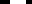 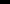 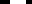 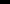 Imię i Nazwisko 	Adres 	  		Do Burmistrza Gorzowa ŚląskiegoZgłoszenie zamiaru głosowania korespondencyjnego w referendum ogólnokrajowym zarządzonym na dzień 6 września 2015r. Informuję, że zamierzam głosować korespondencyjnie w referendum ogólnokrajowym zarządzonym na dzień 6 września 2015r. Dane wyborcy: Nr ewidencyjny PESEL: Imię (imiona):  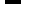 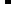 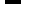 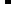 Nazwisko:   Imię ojca:  5 Data urodzenia: (dd-mm-rrrr) 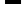 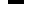 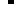 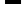 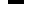 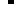 6. Oświadczam, że jestem wpisany do rejestru wyborców w gminie Gorzów Śląski pod adresem: 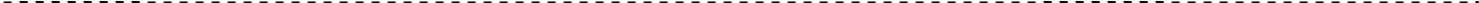 ulica: 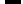 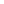 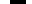 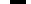 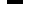 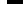 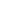 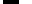 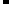 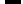 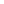 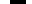 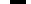 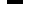 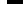 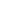 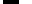 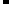 nr domu: ……………………….	 	d) nr mieszkania: …………………………………	  Pakiet wyborczy proszę przesłać na adres: kod pocztowy:  ulica: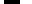 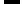 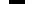 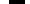 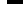 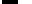 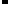 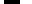 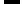 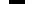 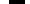 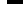 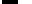 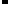 nr domu: 	………. 	e) nr mieszkania: …………………….	 Podanie numeru telefonu nie jest obowiązkowe, ale ułatwi kontakt 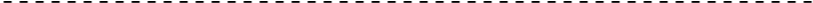 Deklaruję, osobisty odbiór pakietu referendalnego w Urzędzie Miejskim Gorzowa Śląskiego w godzinach pracy Urzędu. Proszę o dołączenie do pakietu referendalnego nakładki na kartę do głosowania sporządzoną w alfabecie Braille’a 	 – – – 